Lección 16: Escribamos comparaciones con símbolosUsemos símbolos para escribir comparaciones.Calentamiento: Observa y pregúntate: 49 y 45¿Qué observas?
¿Qué te preguntas?16.2: Completa cada espacio para que la afirmación sea verdaderaCompara los números.
Escribe <, > o = en cada espacio en blanco.
Después, lee la afirmación de comparación.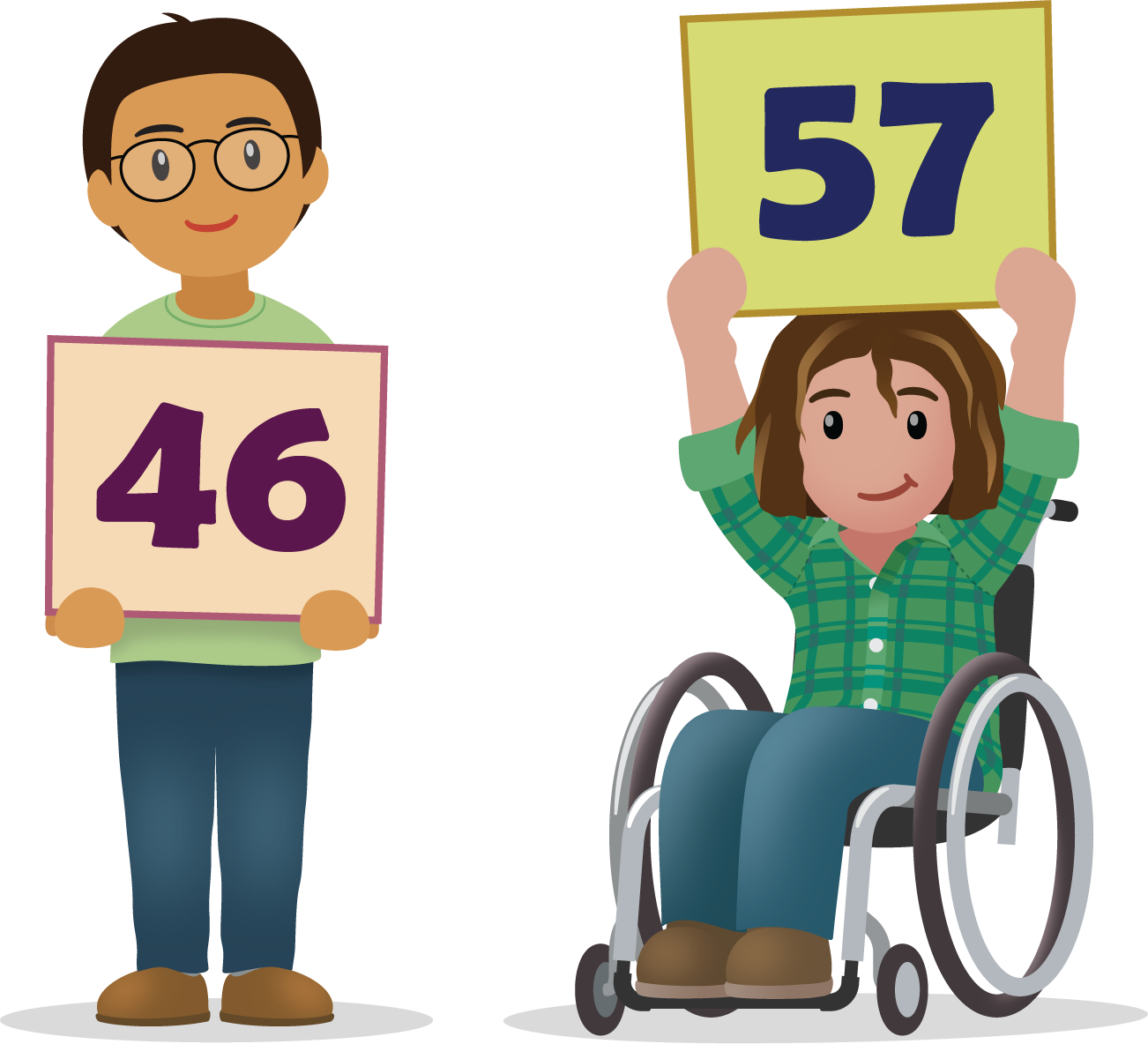 Llena cada cuadro con un número para que la afirmación sea verdadera.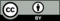 © CC BY 2021 Illustrative Mathematics®